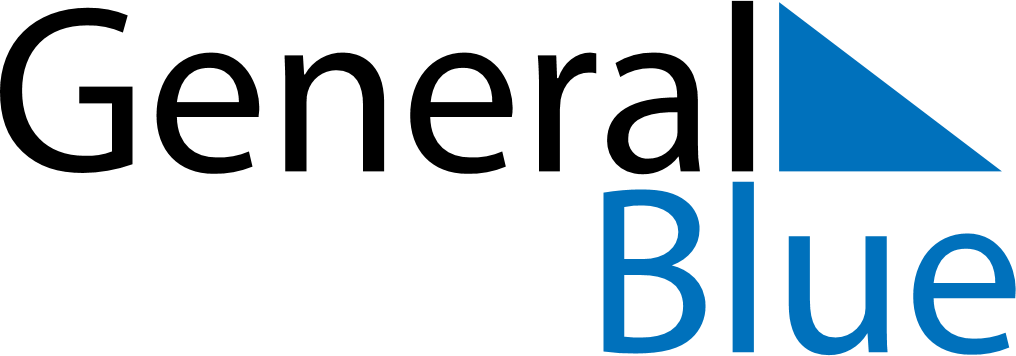 August 2021August 2021August 2021CanadaCanadaMondayTuesdayWednesdayThursdayFridaySaturdaySunday12345678Civic Holiday910111213141516171819202122232425262728293031